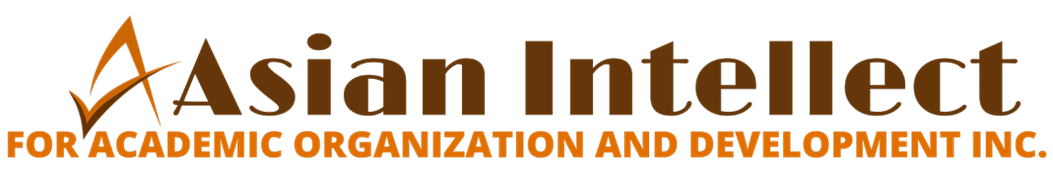 SEC Registration No. CN201539886Block 63, lot 20, San Agustin St., San Rafael, Tarlac City+639326758296/0454933106Website:  www.asianintellect.orgEmail: asianintellectinc@gmail.com/asianintellectorg@yahoo.com________________________________________________________________________________________________   REGISTRATION FORM2nd Research, Education, Business, Science, and Arts International Conference via Zoom (2nd REBSAIC) August 21-22, 2021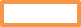   Payment : 	       Paypal – asianintellectinc@gmail.com	       Gcash (09199322672; 09185615295)  		       Paymaya - 09185615295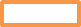 		P2500 – Member Plain Paper Presenter (USD 55)                        P2800 Non-Member Plain Presenter (USD60)P3000–Member Competing Presenter (USD60)                                               P3500 Non-Member Competing Presenter (USD75) 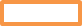 		P1000 -   Member Participant   (USD25)	                                       P1500 Non-Member Participant (USD30)              P2000 (USD 50) – 2nd or 3rd paper    ________________________________________			_________________________________	            Signature of Presenter/Participant			                                Date					        NameLast                                                          First                                                                                    MiddleLast                                                          First                                                                                    MiddleLast                                                          First                                                                                    MiddleAgency/Institution and AddressDesignationEmail AddressMailing AddressContact NumbersPlease Mark with XOnline Plain Paper PresenterOnline Competing Paper Presenter    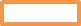 Participant/ViewerTitle of Research Paper/sPresenterInstitution Graduated FromHighest DegreeBachelor’s DegreeYear Graduated